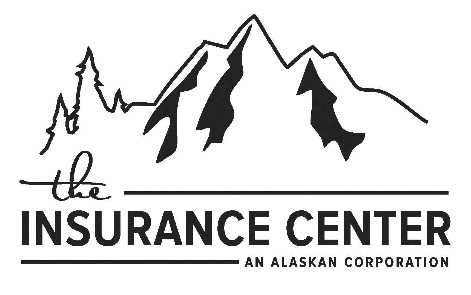 ALASKAORDINANCE OR LAW REJECTION FORMThe undersigned policyholder or applicant acknowledges and understands he/she has rejected coverage for losses that result from enforcement of ordinances or laws regulating restoration of a building following physical damage to that building by a covered cause of loss. This rejection of Ordinance or Law coverage is valid and binding on all Insureds and persons claiming benefits under the policy/application.The undersigned acknowledge that he/she has rejected Ordinance or Law coverage at this time. PENN-STAR INSURANCEInsurance CompanyPolicy /Application NumberPolicy Holder /Applicant (Print)SignatureDateInsurance Agent/Broker (Print)SignatureDate